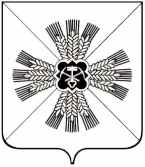 КЕМЕРОВСКАЯ ОБЛАСТЬПРОМЫШЛЕННОВСКИЙ МУНИЦИПАЛЬНЫЙ РАЙОНАДМИНИСТРАЦИЯТИТОВСКОГО СЕЛЬСКОГО ПОСЕЛЕНИЯПОСТАНОВЛЕНИЕот 15.06.2018 г. №19-Пс. ТитовоОб утверждении Положения о смотре-конкурсе «Дом образцового порядка-2018»В целях улучшения уровня благоустройства, создания эстетического облика территории Титовского сельского поселения  и активизации деятельности органов местного самоуправления в решении вопросов благоустройства жилых домов:1. Утвердить Положение о смотре-конкурсе «Дом образцового порядка» (приложение №1).2. Создать конкурсную комиссию по проведению смотра-конкурса «Дом образцового порядка» и утвердить ее состав (приложение №2).3. Настоящее постановление подлежит обнародованию на информационном стенде администрации Титовского сельского поселения и размещению в сети Интернет на официальном сайте администрации Промышленновского муниципального района на странице Титовского сельского поселения.4. Контроль за исполнением настоящего постановления оставляю за собой.5. Постановление вступает в силу со дня обнародования.                    ГлаваТитовского сельского поселения                                                      С.Г.Серебров                                                                                       Приложение №1                                                                         к постановлению администрации                                                                        Титовского сельского поселения                                                                                  от 15.06.2018 №19-ППОЛОЖЕНИЕо смотре-конкурсе «Дом образцового порядка»1. Общие положения1.1. Настоящее Положение определяет условия и порядок проведения конкурса на звание «Дом образцового порядка» (далее – конкурс).1.2. Конкурс проводится ежегодно.2. Цели и задачи2.1. Цели и задачи конкурса:- улучшение благоустройства территории Титовского сельского поселения - создание материальных и моральных стимулов для улучшения внешнего облика населенных пунктов поселения;- активизация деятельности органов местного самоуправления в решении вопросов благоустройства жилых домов;- поддержка инициатив жителей по благоустройству и содержанию домов, придомовой территории;- создание условий комфортабельного проживания;- формирование мировоззрения населения в духе бережного отношения к жилищному фонду, объектам благоустройства;- стимулирование инициатив граждан в повышении уровня проживания.3. Условия конкурса3.1. Конкурс проводится администрацией Титовского сельского поселения. Объектами конкурса являются  индивидуальные жилые дома независимо от формы собственности, расположенные на территории Титовского сельского поселения.3.2. Конкурс проводится с 15.06.2018 г. по 16.07.2018 г.  На каждый представленный объект для участия в конкурсе оформляются заявки в соответствии с приложением №1 к Положению. К заявке прилагаются конкурсные материалы, согласие на обработку персональных данных в соответствии с Федеральным законом от 27.07.2006 №152-ФЗ «О персональных данных», которые подаются органами местного самоуправления или жителями самостоятельно до 01.07.2017 г. в конкурсную комиссию по адресу: Кемеровская область, Промышленновский район, с.Титово, ул.Советская, д.57.3.3. Конкурсные материалы должны содержать характеристику объекта, представленного на конкурс, адрес и контактный телефон участника конкурса. Без выполнения вышеперечисленных требований к представленным материалам заявки не рассматриваются.3.4. Конкурс проводится в два этапа:- первый этап – с 15.06.2018г. по 10.07.2018г. – приём и рассмотрение заявок;- второй этап – с 11.07.2018г. по 13.07.2018г. – осмотр жилых домов и их прилегающих территорий (далее – конкурсных участков), подведение итогов конкурса.4. Конкурсная комиссия4.1. Для организации и проведения конкурса, подведения его итогов и определения победителя создается конкурсная комиссия (далее – комиссия).4.2. Комиссия формируется из представителей администрации Титовского сельского поселения, депутатов Совета народных депутатов Титовского сельского поселения, старост населенных пунктов.  В состав комиссии могут быть включены иные лица.4.4. Комиссия:- рассматривает представленные заявки, предусмотренные разделом 2 настоящего Положения;- составляет график посещения конкурсных участков;- подводит итоги и определяет победителей.4.5. Заседание комиссии считается правомочным, если на нём присутствует не менее половины членов комиссии.5. Подведение итогов конкурса и награждение победителей5.1. Итоги конкурса подводятся конкурсной комиссией не позднее 16.07.2018 года.5.2. Каждый член комиссии оценивает конкурсные участки на основании критериев и показателей, указанных в приложении №2 настоящему Положению. Сумма оценок по каждому критерию составляет общую оценку конкурсного участка, заявленного для участия в конкурсе, членом конкурсной комиссии. Итоговая оценка определяется как средняя арифметическая величина общих оценок конкурсного участка, заявленного для участия в конкурсе, выставленных членами комиссии. По итогам выставленных оценок составляется рейтинговая таблица участников конкурса и участков, заявленных для участия в конкурсе. Победителем становится конкурсный участок набравший большее количество баллов.5.3. Решение конкурсной комиссии оформляется протоколом.5.4. На основании предложений конкурсной комиссии принимается решение по присуждению призовых мест. Количество призовых мест определяется конкурсной комиссией.5.5. За конкурсной комиссией остается право не присуждать призовых мест.5.6. По решению комиссии отличившиеся участники конкурса, не занявшие призовые места, награждаются благодарственными письмами.5.7. Победителю конкурса, занявшему I место, вручается табличка с надписью «Дом образцового порядка – 2018».                                                                                   Приложение №1к Положению о проведении конкурса на звание                                                    «Дом образцового порядка»ЗАЯВКАна участие в конкурсе на звание «Дом образцового порядка»1. Место расположения конкурсного участка    (адрес жилого дома): ______________________________________________________________ 2. Сведения о заявителе: ___________________________________________________________________________________________________________ Ф.И.О. заявителя:_______________________________________________ Адрес места жительства, номер контактного телефона:__________________________________________________________________ _________________________________________________________________ Приложение: конкурсные материалы на ____ листах. Дата: _________________________ года        Подпись __________________ В  соответствии с Федеральным законом от 27.07.2006 №152-ФЗ «О персональных  данных»  даю  согласие  на  обработку (сбор, систематизацию, накопление,  хранение,  уточнение,  использование,  распространение (в том числе   передачу),  обезличивание,  блокирование,  уничтожение)  сведений, содержащихся  в  настоящем  заявлении  и в прилагаемых документах, с целью участия в конкурсе на звание «Дом образцового порядка».Согласие  действует  в  течение  1 года со дня подписания настоящего заявления.Мне  разъяснено,  что  данное  согласие  может  быть  отозвано  мною в письменной форме.  «___» ____________ 201__ год                                      ___________                                                                               Приложение №2к Положению о проведении конкурса на звание                                                    «Дом образцового порядка»Перечень критериев и оцениваемые показателидля проведения конкурса на звание «Дом образцового порядка»                                                                                     Приложение №2                                                                         к постановлению администрации                                                                        Титовского сельского поселения                                                                                  от 15.06.2018 №19-ПСОСТАВконкурсной комиссии при администрации Титовского сельского поселения по проведению смотра-конкурса «Дом образцового порядка»Председатель:     С.Г.Серебров  - глава  Титовского сельского поселения;Заместитель председателя:     Н.А.Корешкова – руководитель организационно-распорядительного органа администрации Титовского сельского поселения;Секретарь Н.Г.Матвеева – главный специалист администрации Титовского сельского поселения;Члены комиссии:Рыжкова Н.И.,   депутат Совета народных депутатов Титовского сельского поселения;Логина Н.Н.,   депутат Совета народных депутатов Титовского сельского поселения;Стукалова О.Н.   депутат Совета народных депутатов Титовского сельского поселения;Старосты населенных пунктов – по согласованию.№ п/пОцениваемые показателиМаксимальное количество баллов1.наличие номерного знака и аншлага с названием улицы на доме102.содержание прилегающей территории в надлежащем санитарном и противопожарном состоянии203.благоустройство двора 104.наличие и содержание в исправном состоянии ограждения (забора)105.наличие зеленых насаждений, цветников106.регулярная побелка, обрезка деревьев и кустарников107.проявление творчества со стороны владельца дома в оформлении дворовой территории208.наличие исправного наружного (фасадного)  освещения10 Итоговое количество баллов Итоговое количество баллов